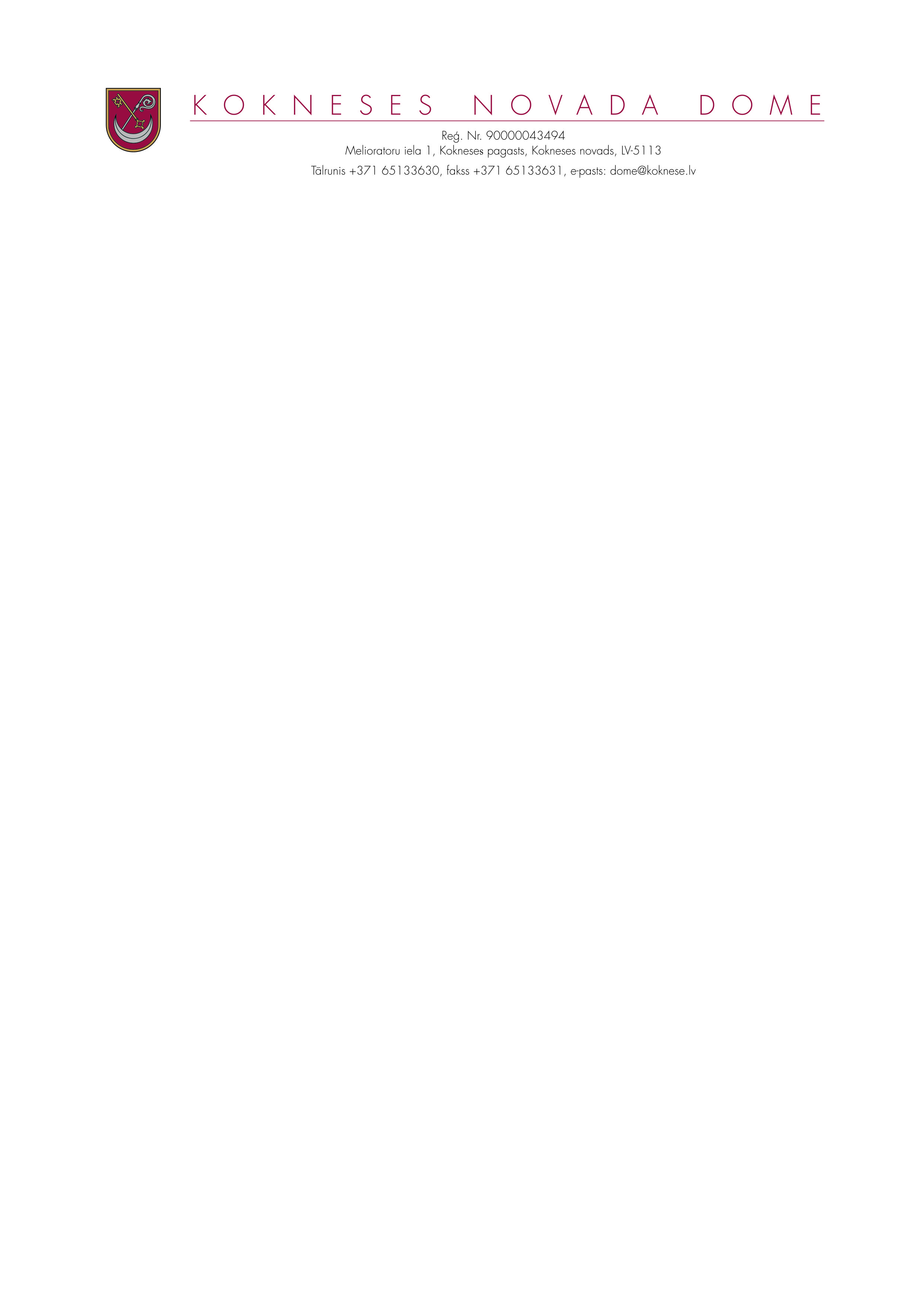 SĒDES PROTOKOLA IZRAKSTSKokneses  novada Kokneses pagastā2020.gada 27.janvārī									Nr.12. Par pašvaldības budžetu 2020.gadam_____________________________________________________________________________________________________ ( P.Keišs, Z.Vilde)Iepazinusies ar  novada domes ekonomistes I.Sproģes  sagatavoto informāciju un saistošo noteikumu projektu,  pamatojoties uz likuma „ Par pašvaldībām” 46.panta pirmo un otro daļu,  ņemot vērā  apvienoto pastāvīgo komiteju 22.01.2020. ieteikumu,  atklāti balsojot, PAR-12 (Ilgonis Grunšteins, Aigars Kalniņš, Dāvis Kalniņš, Pēteris Keišs, Rihards Krauklis, Jānis Liepiņš, Raina Līcīte, Henriks Ločmelis, Māris Reinbergs, Ziedonis Vilde , Dainis Vingris), PRET-nav, ATTURAS-nav, Kokneses novada dome NOLEMJ:1. Apstiprināt Kokneses novada domes saistošos noteikumus Nr.1 /2020 “Par Kokneses novada pašvaldības  budžetu 2020. gadam”  ( noteikumi pievienoti pielikumā).	2. Saistošos noteikumus  triju dienu laikā pēc to parakstīšanas  elektroniski  nosūtīt Vides aizsardzības un reģionālās attīstības  ministrijai.   3. Saistošie noteikumi publicējami  pašvaldības mājas lapā  www.koknese.lv  un stājas spēkā nākošajā dienā pēc to parakstīšanas.	4.Atbildīgais par lēmuma izpildi – Kokneses novada domes galvenā grāmatvede I.MikālaSēdes vadītājs,Domes priekšsēdētājs   ( personiskais paraksts)				D.Vingris